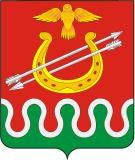 Глава Боготольского районаКрасноярского краяРАСПОРЯЖЕНИЕг. Боготол«  17  »  октября  2022 г.						               № 287-р   О внесении изменений в распоряжениеглавы Боготольского района от 08.12.2021  № 414-рВ целях расширения возможностей сбыта продукции, произведенной на территории муниципального образования, стимулированию предпринимательской активности и самозанятости граждан, а также повышению доступности продовольственных товаров для населения внести в распоряжение главы Боготольского района  от 08.12.2021  №  414-р  следующее изменение:1. Приложение  к распоряжению от 08.12.2021 № 414-р изложить в новой редакции, согласно приложению к настоящему распоряжению.2.	Опубликовать распоряжение в периодическом печатном издании «Официальный вестник Боготольского района» и на официальном  сайте Боготольского района в сети Интернет www.bogotol-r.ru3.	Контроль за выполнением настоящего распоряжения возложить на заместителя главы по финансово - экономическим вопросам Н.В. Бакуневич.4.	Распоряжение вступает в силу со дня подписания.Исполняющий полномочияглавы Боготольского района				                          Н.В. Бакуневич                                                                                                                                                                                      Приложение                                                                                                                                                                                                 к   распоряжению                                                                                                                                                                   от « 17 » октября  2022 г.  № 287-рПлан ярмарочных мероприятий и расширенных продаж на территории муниципального образования Боготольскийрайон на 2022 год.Кроме этого:1. в г. Боготоле (ежедневно) по адресу: г. Боготол, ул. Интернациональная 19 (рынок ООО «Альтаир»), ул. Молодежная 23«А»              работает «Боготольская сельскохозяйственная ярмарка»2. на территориях сельских поселений (по запросам).№п/пНаименованиегорода/поселенияАдреспроведениямероприятияУчастники мероприятияДата проведенияНаименование/Тематика проведения ярмарки1.Боготолг. Боготол, площадь XXI векаИндивидуальные предприниматели, личные подворные хозяйства, местные производители, мастера декоративно-прикладного искусства, продавцы сувенирной продукцииМарт 2022г.Сельскохозяйственная ярмарка «Масленичная»2.с. Красный Заводс. Красный Завод,территория сельского дома культурыИндивидуальные предприниматели, личные подворные хозяйства, местные производители, мастера декоративно-прикладного искусства, продавцы сувенирной продукцииИюль 2022г.Универсальная ярмарка в рамках празднования «День села»3.с. Критовос. Критово, площадь молодежиИндивидуальные предприниматели, личные подворные хозяйства, местные производители, мастера декоративно-прикладного искусства, продавцы сувенирной продукцииАвгуст 2022г.Универсальная ярмарка в рамках празднования «День села»4.Боготолг. Боготол, площадь XXI векаИндивидуальные предприниматели, личные подворные хозяйства, местные производители, мастера декоративно-прикладного искусства, продавцы сувенирной продукцииСентябрь 2022г.Сельскохозяйственная ярмарка «Краски осени- 2022»5.с. Боготолс. Боготол, территория сельского дома культурыИндивидуальные предприниматели, личные подворные хозяйства, местные производители, мастера декоративно-прикладного искусства, продавцы сувенирной продукцииНоябрь 2022г.Сельскохозяйственная ярмарка «Щедрая осень -2022»